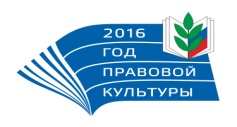 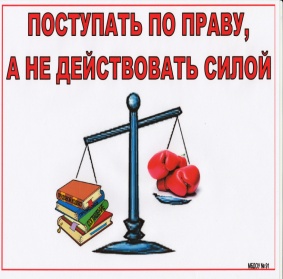 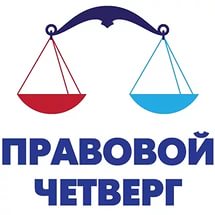             Месячник правовых знаний Информация о мероприятиях городской организации профсоюза на ноябрь 2016 годаНа Совет принести : данные для заполнения статотчетов:списки членов профсоюза на бумажном носителе и в электронном виде, кол-во работающих(без совместителей),в т.ч.педагогических работников, молодых педагоговПредседатель Архангельской городской организациипрофсоюза работников образования и науки РФ  __Заозерская___ Н. И. ЗаозерскаяДата, времяМероприятиеМесто проведенияОтветств.до 3 ноябряИнформация по акции  «Добро пожаловать в профсоюз»(списки членов профсоюза ,в т.ч. вновь вступившие)в электр. видеППОПредседатели8 ноября,Обучение по курсу «Социальная психология или управление коллективом». 2-3 раза в неделю.Заявки по т.655366Ломоносова 209-201профактив3,10 ноябряПравовые четверги (консультации для членов профсоюза )Ломоносова 209-312Шубина Л.В.Правовая инспекция15 ноября15.00.Семинар для вновь избранных председателей профсоюзных организаций;ОУ№26,36,43,60,Доу № 47,54,96,104,174,159,шк.-сад77Ломоносова 209-203Заозерская Н.И.17 ноября14.00.Семинар для руководителей и профактива «Минимальный стандарт знаний работника и работодателя об изменении трудового договора»Ломоносова 209-201Плотникова Н.В.Шубина Л.В.В течение месяцаДокументарная проверка  образовательных учреждений по теме «Соблюдение законодательства и прав работников при заключению и внесению изменений в трудовые договоры» (по молодым специалистам)Профкомы горкомШубина Л.В.Правовая инспекция22 ноября15.00.Заседание президиумаЛомоносова 209-312Члены президиума24 ноября15.00Заседание городского СоветаЛомоносова 209-205ПредседателиППО29 ноября15.00.Заседание Правления Фонда социальной помощиЛомоносова 209-312Члены правленияВ течение месяцаКонтроль за разработкой и заключением коллективных договоров.     ОУПрофкомы,городской советВ течение месяцаРабота по заключению Соглашения между Администрацией МО и ПрофсоюзомкомиссияВ течение месяцаПроверка перечисления взносов МБОУСШ №77Володькина Е А.